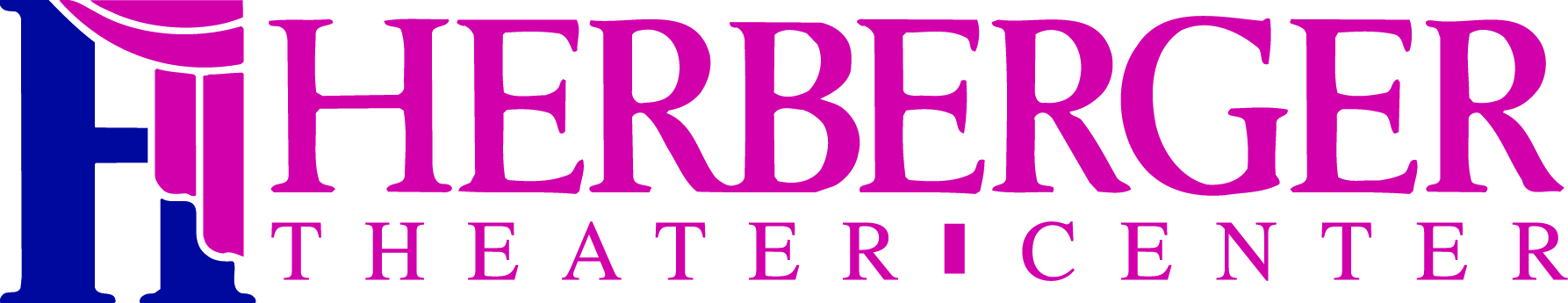 ________________________________________________________________________________________
Contact: Valerie Monaco, 602-254-7399, Ext. 117vmonaco@HerbergerTheater.org HERBERGER THEATER IS ACCEPTING APPLICATIONS FOR MEMORIES OF OCTOBER AND NOVEMBER ART EXHIBIT– Herberger Theater Gallery showcases Arizona artists –PHOENIX, February 7, 2017 -- Arizona artists are invited to submit up to ten pieces of art for consideration in Memories of October and November on display October 6 – November 27 at the Herberger Theater Center, 222 E. Monroe Street in Phoenix. Art in this exhibit represents meaningful, authentic and creative recollections about the months of October and November.Guest curated by Hazel Stone, the exhibit is open to original artwork, photography, and 2- and 3- dimensional work. Artists are selected to display and sell their work through a blind jurying process based on relevancy to the noted theme, originality and quality of execution. Must be 18 years or older and an Arizona resident.The completed prospectus, $20 non-refundable fee and required CD of art images must be postmarked, or hand-delivered to the Herberger Theater Box Office (222 E. Monroe St., Phoenix, AZ 85004) by 5pm on April 1: herbergertheater.org/wp-content/uploads/2016/12/Memories-of-Oct-and-Nov-Call-17.pdf. For information, contact Laurene Austin at laustin@HerbergerTheater.org or 602-254-7399, Ext. 105. Sponsored by Billie Jo and Judd Herberger, the Herberger Theater Gallery is a self-funded exhibition program that promotes contemporary art by Arizona artists. A portion of the proceeds from each piece sold benefits the HTC’s Youth Outreach Programs.  About the Herberger Theater Center: Where the Audience Meets the ArtThe Herberger Theater Center (HTC) is a 501(c)(3) Arizona non-profit organization 
that supports and fosters the growth of the arts in Phoenix as the premier performance venue, arts incubator and advocate. Opened in 1989 and fully renovated in 2010, the HTC is home to several Valley theater and dance companies; and offers three theater venues, an art gallery and rentable event space for a variety of community uses. During the last 27 years, four million patrons have enjoyed more than 11,000 performances at HTC. Proceeds from annual fundraising benefit its Youth Outreach Programs, designed to give Arizona children (ages 3-19) opportunities to excel, learn and heal through the arts. HerbergerTheater.org # # # #